Pracovní list 10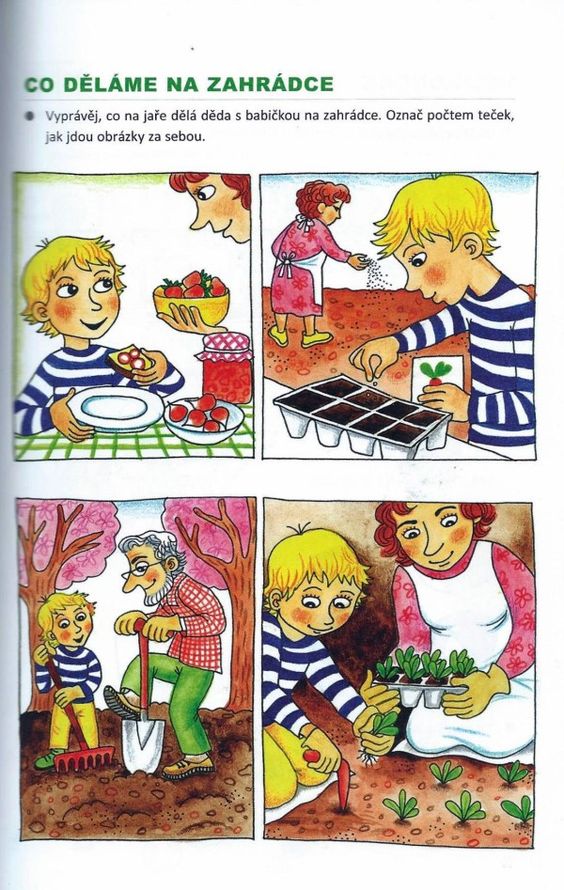 